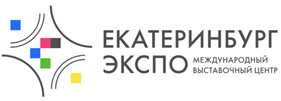 ЗАЯВКА НА БРОНИРОВАНИЕ ГОСТИНИЦЫ1)	Наименование организации: 2)	ФИО ответственного лица:3)	Телефон ответственного лица: 4)	e-mail: Форма оплаты: «___» _________________ 2022 годаПодпись: __________________________/ __________________________/                         	МП                         	 	расшифровкаДолжность: _______________________________________ОТЕЛЬФАМИЛИЯ
ИМЯ
ОТЧЕСТВОКАТЕГОРИЯ
НОМЕРАДАТА И ВРЕМЯ
ЗАЕЗДАДАТА И ВРЕМЯ  ВЫЕЗДАРАЗМЕЩЕНИЕ
 1-2-3 – МЕСТНОЕБезналичный расчет(предоплата гостинице по выставленному счету)Наличные, банковская карта(оплата при заезде)